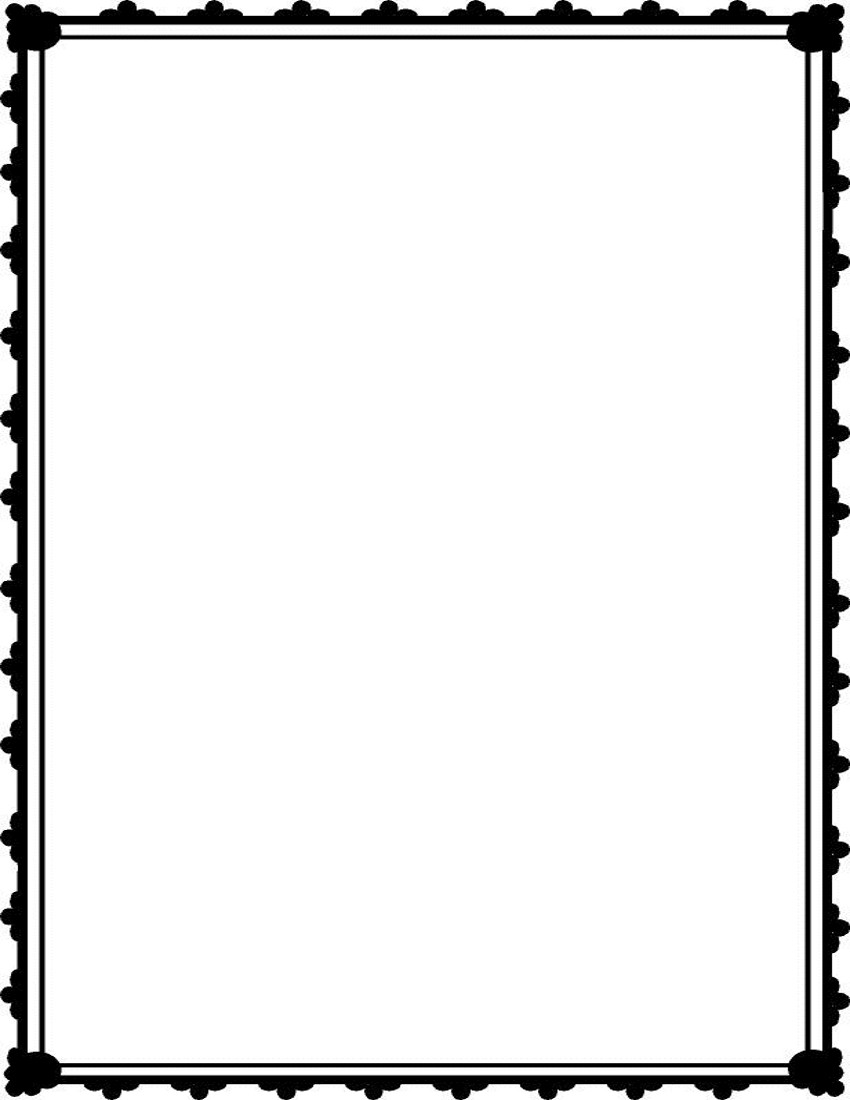 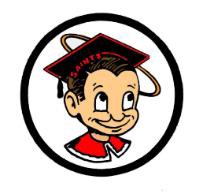 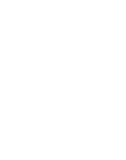 Bulletin for Friday, September 1, 2017GENERALMinimum Day: Friday, September 1, 2017No School: Monday, September 4, 2017 – Labor Day Holiday Student Photo I.D.’s are ready for pick up at the Information Desk (admin bldg.) Also, if you have lost or have forgotten your I.D. at home, you MUST get a replacement.CLUBSFrench Honor Society will meet on Tuesday at lunch in room 110.   Don't forget your application is due on Tuesday as well!  Officer applications must be turned in today.  Please drop them off in room 110.  Want to join a club?  Club SOMOS will be meeting today at lunch in room 359. Bring a friend!  Quieres unirte a un club?  Club SOMOS tendra una junta hoy a la hora de almuerzo en el salon 359.  Trae a un amigo!Santa Maria High School - Go, Saints!